ҠАРАР                                                                        ПОСТАНОВЛЕНИЕ    24 ноябрь 2021 йыл                        № 85              24   ноября 2021 годаО создании единой  конкурсной (аукционной) комиссии по проведению торгов (аукционов, конкурсов) на право заключения  договоров аренды, договоров безвозмездного пользования,  продаже муниципального имущества и земельных участков, находящихся в муниципальной собственности сельского поселения Ирсаевский сельсовет муниципального района Мишкинский район  Республики Башкортостан       В соответствии со ст.447, 448, 449 Гражданского кодекса Российской Федерации, со ст.39.11, 39.12 Земельного кодекса Российской Федерации,  Федеральным законом от 21 декабря 2001 № 178-ФЗ «О приватизации государственного и муниципального имущества», Федеральным законом от 6 октября . № 131-ФЗ «Об общих принципах организации местного самоуправления в Российской Федерации,  Федеральным законом от 26.07.2006г. №135-ФЗ «О защите конкуренции», приказом Федеральной антимонопольной службы от 10.02.2010 г. № 67 «О порядке  проведения конкурсов или аукционов на право заключения  договоров аренды, договоров безвозмездного пользования, договоров доверительного управления имуществом, иных договоров, предусматривающих переход прав  в отношении государственного или муниципального имущества, и  перечне видов имущества,  в отношении которого заключение указанных договоров может осуществляться путем проведения торгов в форме конкурса»,  постановлением Правительства Российской Федерации от  27.08.2012 № 860 «Об организации и проведении продажи государственного или муниципального имуществ в электронной форме», руководствуясь Уставом сельского поселения Ирсаевский сельсовет муниципального района Мишкинский район  Республики Башкортостан, администрация сельского поселения Ирсаевский сельсовет муниципального района Мишкинский район  Республики Башкортостан, п о с т а н о в л я ю:          Глава сельского поселения		             С.В. Хазиев			Приложение №1 УТВЕРЖДЕНО                                                                       Постановлением администрацииСП Ирсаевский сельсовет МР Мишкинский район № 85 от 24 ноября 2021 годаПОЛОЖЕНИЕ конкурсной (аукционной) комиссии по проведению торгов (аукционов, конкурсов) на право заключения  договоров аренды, договоров безвозмездного пользования, продаже муниципального имущества и земельных участков, находящихся в муниципальной собственности сельского поселения Ирсаевский сельсовет муниципального района Мишкинский район  Республики Башкортостан»1. Общие положения1.1. Настоящее Положение определяет порядок организации и полномочия конкурсной (аукционной) комиссии по  проведению торгов (аукционов, конкурсов) на право заключения  договоров аренды,  договоров безвозмездного пользования, продажи в отношении муниципального имущества и земельных участков, находящихся в муниципальной собственности сельского поселения Ирсаевский сельсовет муниципального района Мишкинский район  Республики Башкортостан (далее - Комиссия). 1.2.  Комиссия является постоянно действующей, создана в целях координации работы по подготовке и проведению торгов (конкурсов, аукционов). Комиссия осуществляет функции конкурсной комиссии, если проводится торги в форме конкурса, либо функции, аукционной комиссии - при проведении, аукциона.1.3. В своей деятельности Комиссия руководствуется ст.447, 448, 449 Гражданского кодекса Российской Федерации, со ст.39.11, 39.12 Земельного кодекса Российской Федерации,  Федеральным законом от 21 декабря 2001 № 178-ФЗ «О приватизации государственного и муниципального имущества», Федеральным законом от 6 октября . № 131-ФЗ «Об общих принципах организации местного самоуправления в Российской Федерации,  Федеральным законом от 26.07.2006г. №135-ФЗ «О защите конкуренции», приказом Федеральной антимонопольной службы от 10.02.2010 г. № 67 «О порядке  проведения конкурсов или аукционов на право заключения  договоров аренды, договоров безвозмездного пользования, договоров доверительного управления имуществом, иных договоров, предусматривающих переход прав  в отношении государственного или муниципального имущества, и  перечне видов имущества,  в отношении которого заключение указанных договоров может осуществляться путем проведения торгов в форме конкурса», постановлением Правительства Российской Федерации от  27.08.2012 № 860 «Об организации и проведении продажи государственного или муниципального имуществ в электронной форме», настоящим Положением и иными нормативно-правовыми актами.1.4. Состав Комиссии утверждается муниципальным правовым актом администрации сельского поселения Ирсаевский сельсовет муниципального района Мишкинский район  Республики Башкортостан (далее - Муниципальным правовым актом).2. Основные задачи и функции Комиссии2.1. Комиссия осуществляет следующие функции:2.1.1. рассматривает заявки от претендентов с прилагаемыми к ним документами и определяет их соответствие требованиям законодательства;2.1.2. принимает решение о признании претендентов участниками торгов или об отказе в допуске к участию в торгах по основаниям, установленным законодательством, и уведомляет претендентов о принятом решении;2.1.3. проводит торги, определяет победителя аукциона, конкурса;2.1.4. признает торги несостоявшимися;2.1.5. принимает решение о применении последующих процедур продажи муниципального имущества (посредством публичного предложения, продажи без объявления цены) в случае признания торгов несостоявшимися, осуществляет в связи с этим все необходимые действия в соответствии с действующим законодательством;3. Права и обязанности Комиссии3.1. Комиссия имеет право:3.1.1. самостоятельно определять регламент своей работы;3.1.2. рассматривать на заседаниях Комиссии вопросы, отнесенные к ее компетенции, и принимать по ним решения;3.1.3. привлекать к своей работе экспертов, консультантов, специалистов администрации муниципального района Мишкинский район Республики Башкортостан.3.2. Комиссия обязана:3.2.1. вести протоколы заседаний Комиссии;3.2.2. осуществлять подготовку и проведение аукционов, конкурсов в соответствии с действующим законодательством, соблюдать требования действующего законодательства при проведении торгов;3.2.3. вносить предложения по организации улучшения работы Комиссии.4. Порядок работы Комиссии4.1. Комиссия состоит не менее чем из пяти членов куда входят: председатель, заместителя председателя, секретарь Комиссии, а так же члены Комиссии.4.1.1.  Общее руководство работой Комиссии осуществляет председатель Комиссии.4.2. Функции председателя Комиссии:4.2.1. осуществляет руководство деятельностью Комиссии;4.2.2. назначает время заседания Комиссии, проводит заседания, при необходимости может перенести заседание Комиссии;4.2.3. организует работу привлеченных экспертов;4.2.4. подписывает протоколы заседаний Комиссии;4.2.5. вносит предложения по изменению состава Комиссии;4.2.6. контролирует выполнение решений Комиссии.4.3. Функции секретаря Комиссии:4.3.1. извещает членов Комиссии о месте и времени проведения заседания Комиссии;4.3.2. готовит необходимую документацию для проведения заседания Комиссии;4.3.3. оформляет протоколы решений заседаний Комиссии.4.3.3 контролирует ход выполнения принятых Комиссий решений.4.3.4. организует заседания и ведет протоколы  Комиссии.4.4. В отсутствие секретаря Комиссии секретарь выбирается из числа членов Комиссии путем открытого голосования членов Комиссии большинством голосов.4.5. Функции заместителя председателя Комиссии - на период отсутствия председателя исполняет его обязанности.4.6. Аукционист выбирается из членов Комиссии путем открытого голосования членов Комиссии большинством голосов.4.7. Заседание Комиссии правомочно, если на нем присутствует не менее 50 (пятидесяти) процентов членов Комиссии.4.8. Решения принимаются простым большинством голосов от числа присутствующих на заседании членов Комиссии.  При равенстве голосов членов Комиссии голос председателя является решающим.4.9. Решения Комиссии оформляются протоколом заседания. Протоколы заседаний Комиссии подписываются в день проведения торгов всеми ее членами, принимавшими участие в заседании, и являются основанием для заключения договоров.5. Обжалование решений Комиссии5.1. Решения Комиссии могут быть обжалованы в порядке, установленном действующим законодательством Российской Федерации. БАШҠОРТОСТАН РЕСПУБЛИКАҺЫМИШКӘ  РАЙОНЫМУНИЦИПАЛЬ РАЙОНЫНЫҢИРСАЙ АУЫЛ СОВЕТЫАУЫЛ БИЛӘМӘҺЕХАКИМИӘТЕ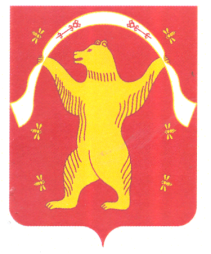 РЕСПУБЛИКА БАШКОРТОСТАНАДМИНИСТРАЦИЯСЕЛЬСКОГО ПОСЕЛЕНИЯИРСАЕВСКИЙ СЕЛЬСОВЕТМУНИЦИПАЛЬНОГО РАЙОНАМИШКИНСКИЙ РАЙОНУтвердить состав постоянно действующей комиссии по  проведению торгов (аукционов,  конкурсов)  на право заключения  договоров аренды,  договоров безвозмездного пользования, продажи в отношении муниципального имущества и земельных участков, находящихся в муниципальной собственности сельского поселения Ирсаевский сельсовет муниципального района Мишкинский район  Республики Башкортостан, в следующем составе:Утвердить положение конкурсной (аукционной) комиссии по  проведению аукционов  на право заключения  договоров аренды,  договоров безвозмездного пользования, продажи в отношении муниципального имущества и земельных участков, находящихся в муниципальной собственности сельского поселения Ирсаевский сельсовет муниципального района Мишкинский район  Республики Башкортостан (Приложение №1).Настоящее постановление обнародовать на информационном стенде в здании администрации СП Ирсаевский сельсовет муниципального района Мишкинский район Республики Башкортостан по адресу:д.Ирсаево, ул.Школьная д.2 и разместить в сети на официальном сайте муниципального района Мишкинский район Республики Башкортостан http://mishkan.ru.Контроль за исполнением настоящего постановления оставляю за собой.